О предприятии 	«SILVER» (ИП Карандашев А.А.) специализируется на выпуске продукции из высокопрочного бетона, методом вибролитья с микроармированием.Наши изделия отличаются высоким качеством и выполнены по современной технологии «Систром». Мы сотрудничаем с ООО «Холсим (Рус)», поэтому наш цемент отвечает всем государственным стандартам.Мы производим:Тротуарную плиткуБрусчаткуБордюры, сливыОблицовочный искусственный каменьСтупени, подступень, декоративные изделия и другую продукциюДля производства наших изделий из высокопрочного бетона мы используем только самые качественные материалы: цемент марки М500 Д0 («Holcim» ООО «Холсим (Рус)»), специальный обогащенный строительный (речной) песок, пластификаторы, пигменты, специальные фирменные материалы для придания прочности, повышение эластичности и износостойкости наших изделий.Наши изделия отличаются:Высокими прочностными характеристикамиВысокой морозостойкостью и долговечностьюРазнообразной и долговечной цветовой окраскойАнтискользящей поверхностьюТочными размерамиПреимущества тротуарной плиткиЕсли вы привыкли полагать, что внешний облик вашего любимого города находится в зависимости исключительно от фантазии архитекторов и качества работы озеленителей, вы заблуждаетесь. Вообразите, что между великолепными зданиями или чудесными лужайками и клумбами пролегают старые потрескавшиеся дорожки, сделанные из асфальта или бетона. Согласитесь, что эстетика у подобной картины отсутствует полностью. Напрашивается сравнение с жилищем, богато обставленным современной бытовой техникой, оформленным роскошными обоями, но имеющим ужасный пол из старых досок. Таким образом, городской облик значительно зависит от того, насколько качественно и эстетично отделаны его тротуары. С помощью новых методик удалось создать материал, мостить которым городские улочки можно с максимальным качеством и красотой. Данным материалом является тротуарная плитка. Да, еще совсем недавно она производилась исключительно в сером цвете и имела лишь две-три возможных формы. Сейчас она способна блеснуть поразительным богатством, касающимся и расцветок, и форм.Плюсы тротуарной плиткиНачнем с такого преимущества тротуарной плитки, как долговечность. Материал этот способен прослужить многократно дольше, чем асфальт или бетон. Продолжая разговор о плюсах можно отметить легкость укладки тротуарной плитки, отличные эстетические показатели, простоту в случае необходимости ремонтных работ. Кроме того, на тротуарной плитке не могут образоваться лужи, так как вода просто уйдет в небольшие зазоры между отдельными экземплярами.В последние годы весьма модным веянием стал ландшафтный дизайн. Хозяева магазинов стремятся облагородить территорию перед торговой точкой, дачники занимаются собственными участками. Конечно, вряд ли кто-то, пытаясь добиться внешней красоты личного участка, будет делать дорожки с помощью асфальта. Во многих европейских странах улицы выложены как раз таки тротуарной плиткой, что лишний раз говорит о ее высоком классе. Размышляя, выгодна ли тротуарная плитка, учтите и тот факт, что при очень жаркой погоде она почти не нагреется, не размякнет, в отличие от асфальта.Плюсы тротуарной плитки стоит пополнить и тем фактом, что в случае нужды ремонта подземных коммуникаций, не потребуется грубого демонтажа. Участок дорожки просто аккуратно разбирается, при этом удается сохранить целостность каждой отдельной плитки. По достоинству оценят преимущества тротуарной плитки и оформители. Можно варьировать форму и цвет, тем самым создавая прекрасные композиции и узоры на дорожках.Конечно, чтобы вам удалось оценить все плюсы тротуарной плитки, нужно ответственно подойти к ее укладке. Не пренебрегайте подготовительными работами, правильно проводите выемку грунтового слоя, без ошибок предусмотрите требуемый уровень уклона и сделайте дренаж.Система скидок** - Скидки действуют только при 50% предоплате, на усмотрение менеджера.* - При увеличении яркости цвета по желанию клиента, наценка составляет 10% от расчетной цены.** - Во время проведения Акций скидки могут изменяться!ВНИМАНИЕ! При упаковке изделий на Евро поддоны, дополнительно взымается залоговая стоимость поддона (100 рублей за поддон), при возврате поддонов в течение календарного месяца, залоговая стоимость возвращается.Технические характеристики (выпускаются по ГОСТ 17608-01):Прочность на сжатие – от 60(600) МПа (кг/см²)Прочность на растяжение, при изгибе – от 6(60) МПа (кг/см²)Истираемость – не более 0,4 г/см²Морозостойкость – более 300 цикловВодопоглощение – менее 3% *- Категории цвета (6 колонка в прайс-листе) Условные обозначения:1 – Серый цемент. Без добавления пигментов.2 – Серый цемент. Красный пигмент.3 – Серый цемент. Однотонный цвет (коричневый, желтый, черный пигменты).4 – Серый цемент. Однотонный цвет (белый, зеленый, синий пигменты). 5 – Серый цемент. Многотонный цвет (два и более пигментов)Прайс-лист на изделия с 01.01.2018 года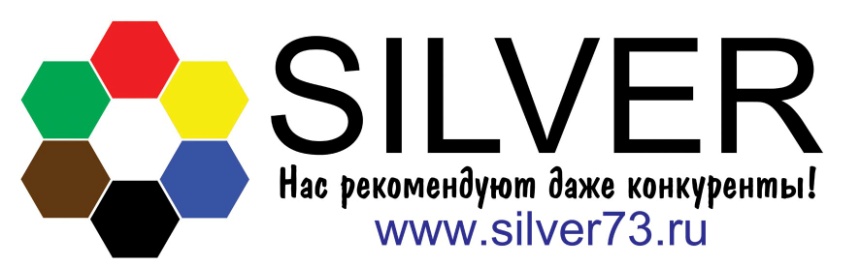 Наш адрес:  433870, Ульяновская область, п.г.т. Новоспасское, ул. Механизации, д.1Наши контакты:Тел.: 8 (927) 817-92-94 – директор8 (927) 824-71-73, 8 (937) 209-2-777 – менеджерИнтернет-сайт:     http://www.silver73.ru/E-mail:  ip-karandashev-73@yandex.ru;   silver73.ru@yandex.ruРежим работы: с 8-00 ч. до 18-00 ч., без перерыва, Воскресение:  выходной.Схема проезда: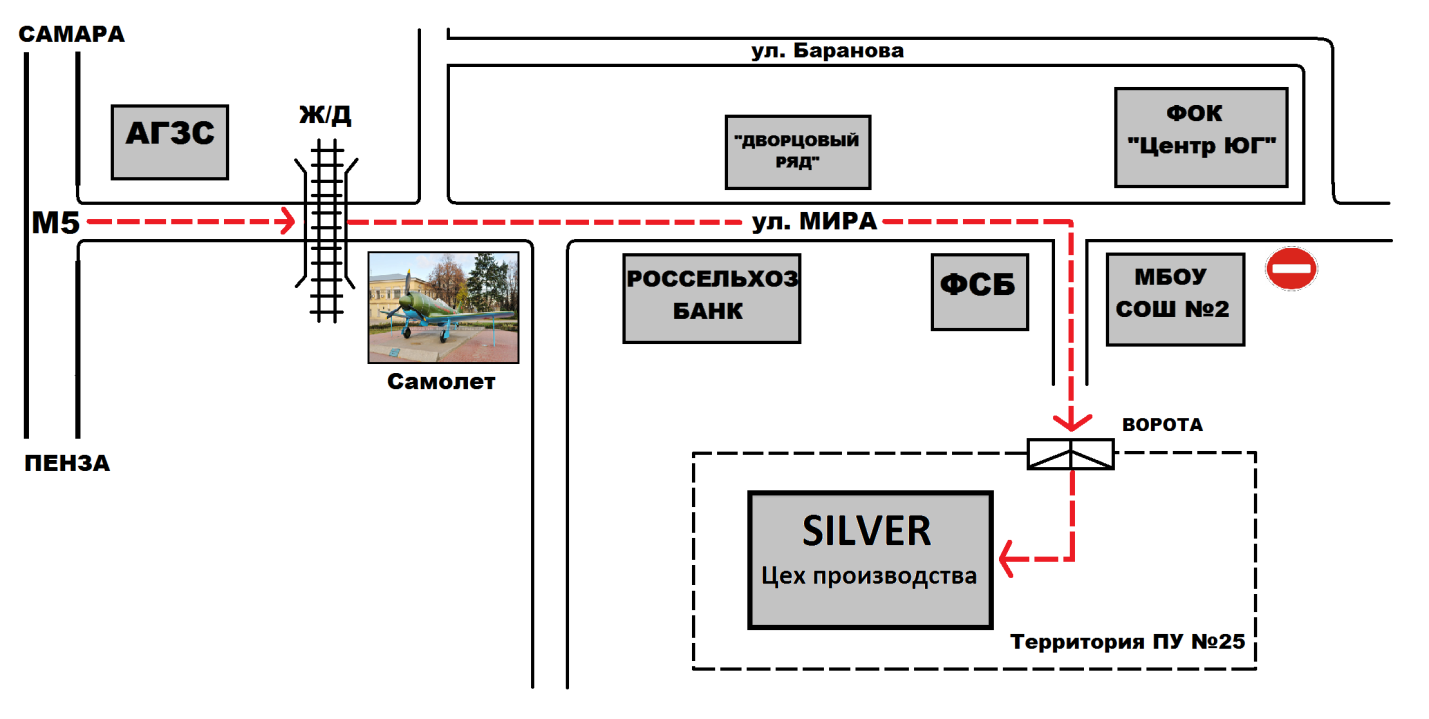 Сумма заказаСумма заказаСкидка*Мерный товар, м²Штучный товар, шт.Скидка*до 5 м²до 3000 руб.без скидки5-15 м²от 3000 до 10000 руб.3%** от цены16-30 м²от 10000 до 15000 руб.4%** от цены31-50 м²от 15000 до 25000 руб.5%** от цены51-75 м²от 25000 до 35000 руб.6%** от цены76-99 м²от 35000 до 50000 руб.7%** от ценыот 100 м² и вышеот 50000 руб. и выше8%** от ценыНаименование изделияФото изделияРазмер, мм/Вес шт., кгЕди-ница изме-ренияКол-во шт. в м²Кате-гория цвета*Цена руб.1234567Клевер Краковский 37 мм+ половинки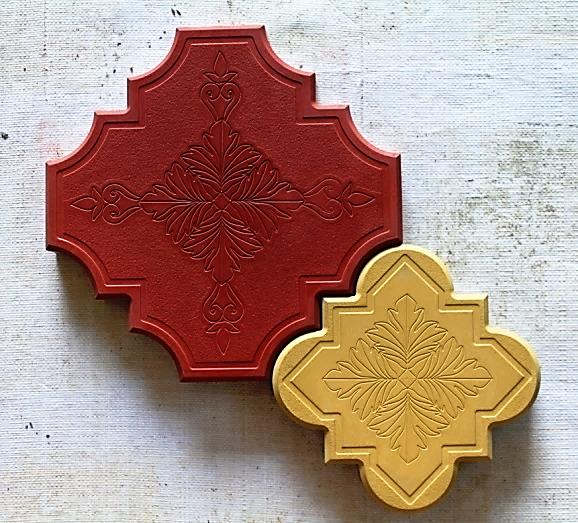 290×290×37215×215×37мм3.900 кг2.100 кгм²12121430Клевер Краковский 37 мм+ половинки290×290×37215×215×37мм3.900 кг2.100 кгм²12122470Клевер Краковский 37 мм+ половинки290×290×37215×215×37мм3.900 кг2.100 кгм²12123490Клевер Краковский 37 мм+ половинки290×290×37215×215×37мм3.900 кг2.100 кгм²12124510Клевер Краковский 37 мм+ половинки290×290×37215×215×37мм3.900 кг2.100 кгм²12125510Клевер Краковский 37 мм+ половинки290×290×37215×215×37мм3.900 кг2.100 кгм²1212Клевер Краковский 40 мм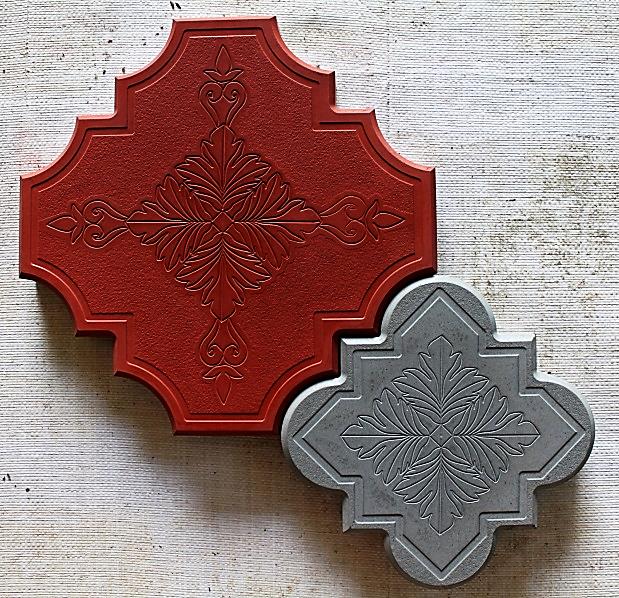 290×290×40215×215×40мм4.200 кг2.300 кгм²12121460Клевер Краковский 40 мм290×290×40215×215×40мм4.200 кг2.300 кгм²12122500Клевер Краковский 40 мм290×290×40215×215×40мм4.200 кг2.300 кгм²12123520Клевер Краковский 40 мм290×290×40215×215×40мм4.200 кг2.300 кгм²12124540Клевер Краковский 40 мм290×290×40215×215×40мм4.200 кг2.300 кгм²12125540Клевер Краковский 40 мм290×290×40215×215×40мм4.200 кг2.300 кгм²1212КлеверКраковский 45 мм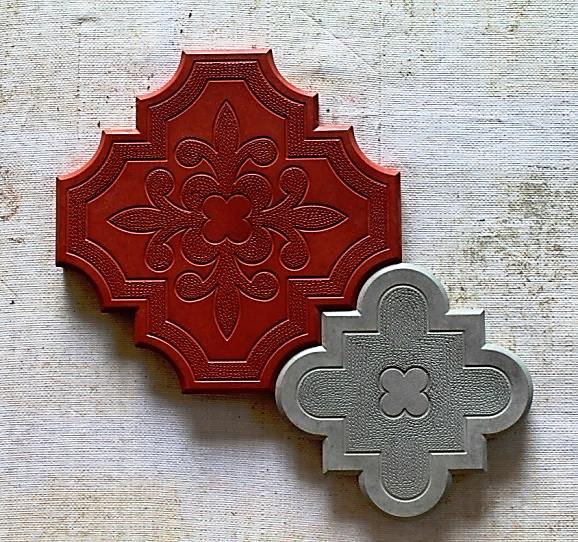 298×298×45215×215×45мм5.200 кг2.600 кгм²11111510КлеверКраковский 45 мм298×298×45215×215×45мм5.200 кг2.600 кгм²11112540КлеверКраковский 45 мм298×298×45215×215×45мм5.200 кг2.600 кгм²11113560КлеверКраковский 45 мм298×298×45215×215×45мм5.200 кг2.600 кгм²11114580КлеверКраковский 45 мм298×298×45215×215×45мм5.200 кг2.600 кгм²11115580КлеверКраковский 45 мм298×298×45215×215×45мм5.200 кг2.600 кгм²1111КлеверКраковский  25 мм+ половинки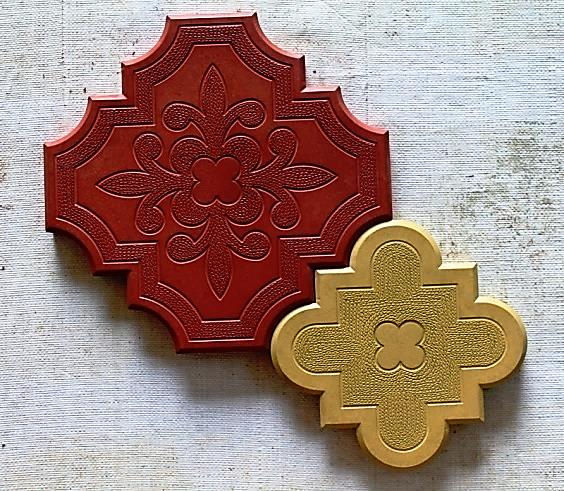 298×298×25215×215×25мм3.200 кг1.600 кгм²11111350КлеверКраковский  25 мм+ половинки298×298×25215×215×25мм3.200 кг1.600 кгм²11112390КлеверКраковский  25 мм+ половинки298×298×25215×215×25мм3.200 кг1.600 кгм²11113410КлеверКраковский  25 мм+ половинки298×298×25215×215×25мм3.200 кг1.600 кгм²11114430КлеверКраковский  25 мм+ половинки298×298×25215×215×25мм3.200 кг1.600 кгм²11115430КлеверКраковский  25 мм+ половинки298×298×25215×215×25мм3.200 кг1.600 кгм²1111Клевер Узорный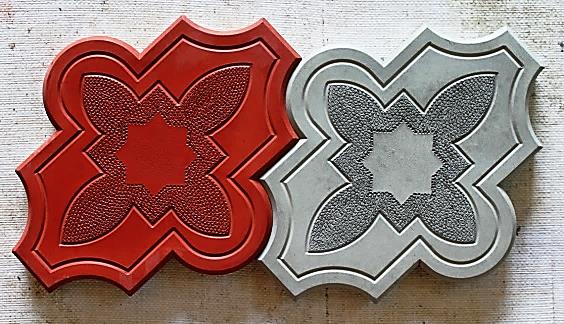 267×218×25мм2.000 кгм²27.51340Клевер Узорный267×218×25мм2.000 кгм²27.52380Клевер Узорный267×218×25мм2.000 кгм²27.53400Клевер Узорный267×218×25мм2.000 кгм²27.54420Клевер Узорный267×218×25мм2.000 кгм²27.55420Клевер Узорный267×218×25мм2.000 кгм²27.5КругХИТ  ПРОДАЖ!!!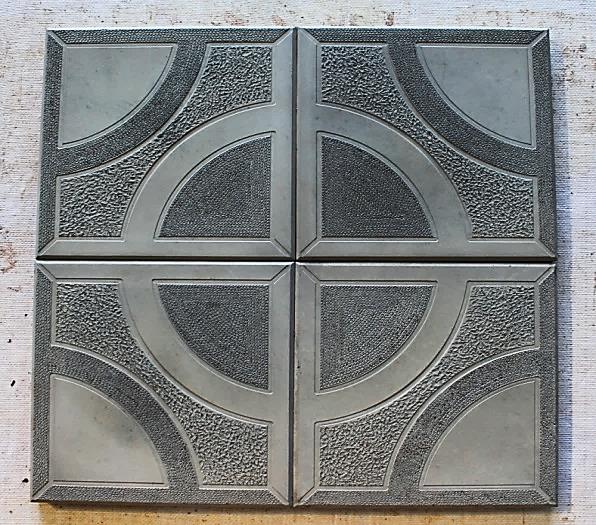 250×250×25мм3.200 кгм²161300КругХИТ  ПРОДАЖ!!!250×250×25мм3.200 кгм²162340КругХИТ  ПРОДАЖ!!!250×250×25мм3.200 кгм²163360КругХИТ  ПРОДАЖ!!!250×250×25мм3.200 кгм²164380КругХИТ  ПРОДАЖ!!!250×250×25мм3.200 кгм²165380КругХИТ  ПРОДАЖ!!!250×250×25мм3.200 кгм²16Калифорния-деревоNEW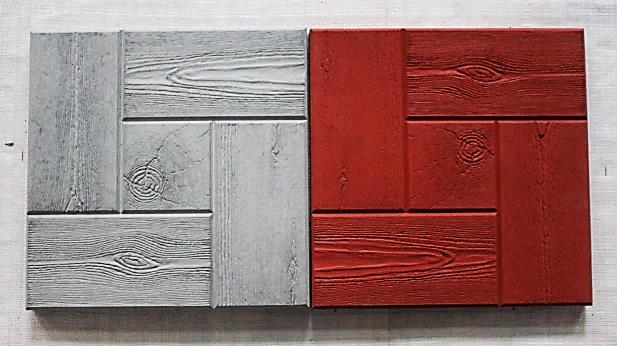 300×300×30мм5.500 кгм²111340Калифорния-деревоNEW300×300×30мм5.500 кгм²112380Калифорния-деревоNEW300×300×30мм5.500 кгм²113400Калифорния-деревоNEW300×300×30мм5.500 кгм²114420Калифорния-деревоNEW300×300×30мм5.500 кгм²115420Калифорния-деревоNEW300×300×30мм5.500 кгм²11КлеверКвадратный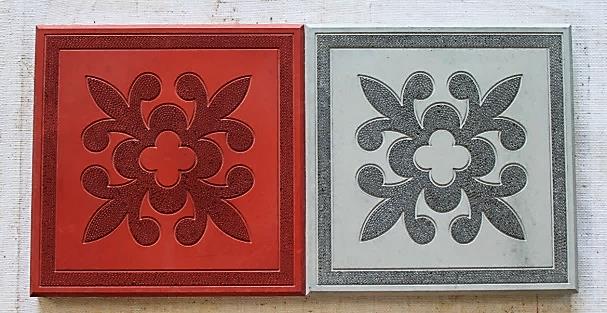 300×300×30мм5.500 кгм²111340КлеверКвадратный300×300×30мм5.500 кгм²112380КлеверКвадратный300×300×30мм5.500 кгм²113400КлеверКвадратный300×300×30мм5.500 кгм²114420КлеверКвадратный300×300×30мм5.500 кгм²115420КлеверКвадратный300×300×30мм5.500 кгм²11Клевер Круг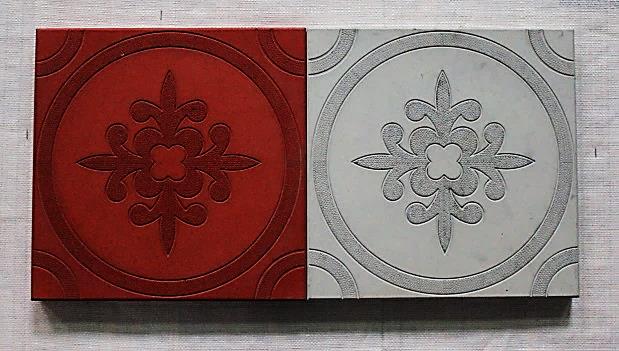 300×300×30мм5.500 кгм²111340Клевер Круг300×300×30мм5.500 кгм²112380Клевер Круг300×300×30мм5.500 кгм²113400Клевер Круг300×300×30мм5.500 кгм²114420Клевер Круг300×300×30мм5.500 кгм²115420Клевер Круг300×300×30мм5.500 кгм²11Восемь кирпичей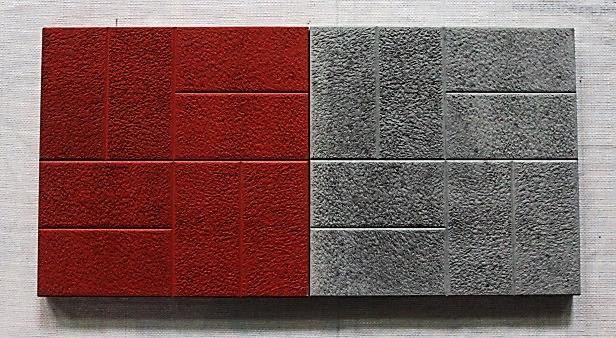 300×300×30мм5.500 кгм²111340Восемь кирпичей300×300×30мм5.500 кгм²112380Восемь кирпичей300×300×30мм5.500 кгм²113400Восемь кирпичей300×300×30мм5.500 кгм²114420Восемь кирпичей300×300×30мм5.500 кгм²115420Восемь кирпичей300×300×30мм5.500 кгм²11Песчаник 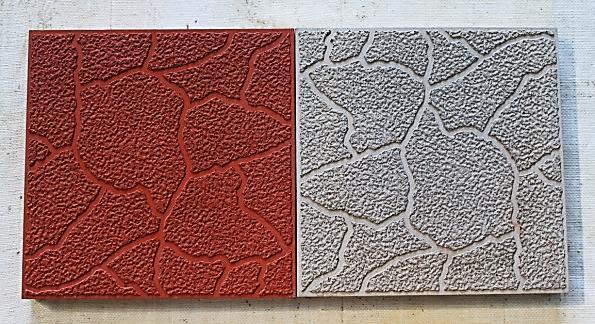 300×300×30мм5.500 кгм²111340Песчаник 300×300×30мм5.500 кгм²112380Песчаник 300×300×30мм5.500 кгм²113400Песчаник 300×300×30мм5.500 кгм²114420Песчаник 300×300×30мм5.500 кгм²115420Песчаник 300×300×30мм5.500 кгм²11Песчаник II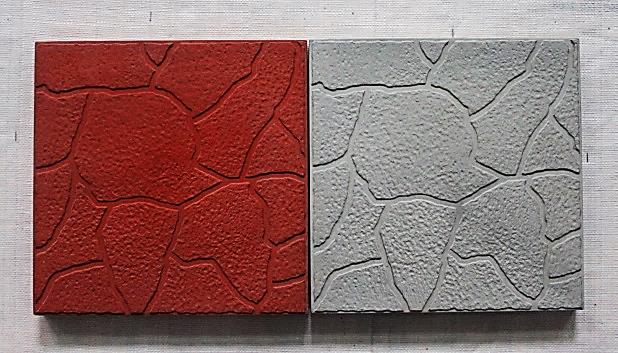 300×300×30мм5.500 кгм²111340Песчаник II300×300×30мм5.500 кгм²112380Песчаник II300×300×30мм5.500 кгм²113400Песчаник II300×300×30мм5.500 кгм²114420Песчаник II300×300×30мм5.500 кгм²115420Песчаник II300×300×30мм5.500 кгм²11Калифорния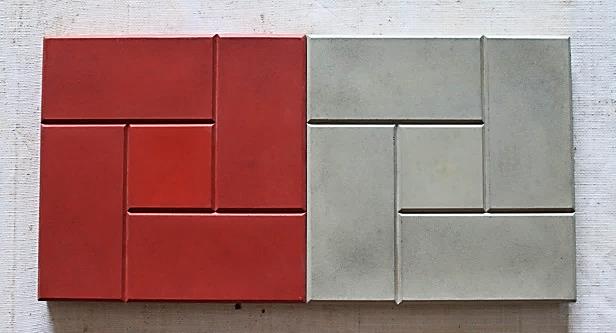 300×300×30мм5.500 кгм²111340Калифорния300×300×30мм5.500 кгм²112380Калифорния300×300×30мм5.500 кгм²113400Калифорния300×300×30мм5.500 кгм²114420Калифорния300×300×30мм5.500 кгм²115420Калифорния300×300×30мм5.500 кгм²11Калифорния II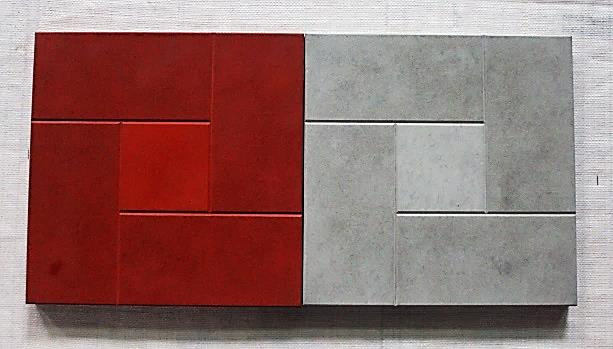 300×300×30мм5.500 кгм²111340Калифорния II300×300×30мм5.500 кгм²112380Калифорния II300×300×30мм5.500 кгм²113400Калифорния II300×300×30мм5.500 кгм²114420Калифорния II300×300×30мм5.500 кгм²115420Калифорния II300×300×30мм5.500 кгм²11Сетка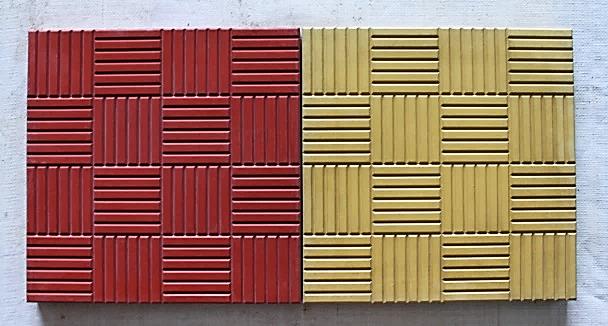 300×300×30мм5.500 кгм²111340Сетка300×300×30мм5.500 кгм²112380Сетка300×300×30мм5.500 кгм²113400Сетка300×300×30мм5.500 кгм²114420Сетка300×300×30мм5.500 кгм²115420Сетка300×300×30мм5.500 кгм²11Шагрень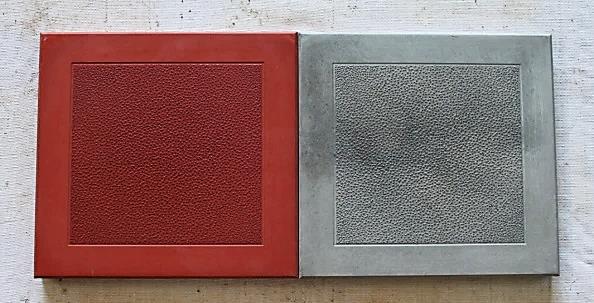 300×300×30мм5.500 кгм²111340Шагрень300×300×30мм5.500 кгм²112380Шагрень300×300×30мм5.500 кгм²113400Шагрень300×300×30мм5.500 кгм²114420Шагрень300×300×30мм5.500 кгм²115420Шагрень300×300×30мм5.500 кгм²11Шагрень II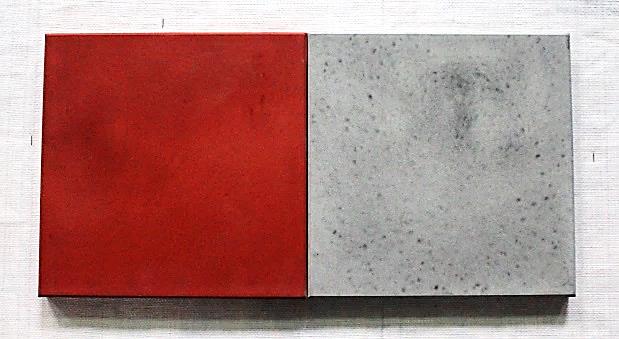 300×300×30мм5.500 кгм²111340Шагрень II300×300×30мм5.500 кгм²112380Шагрень II300×300×30мм5.500 кгм²113400Шагрень II300×300×30мм5.500 кгм²114420Шагрень II300×300×30мм5.500 кгм²115420Шагрень II300×300×30мм5.500 кгм²11Гладкая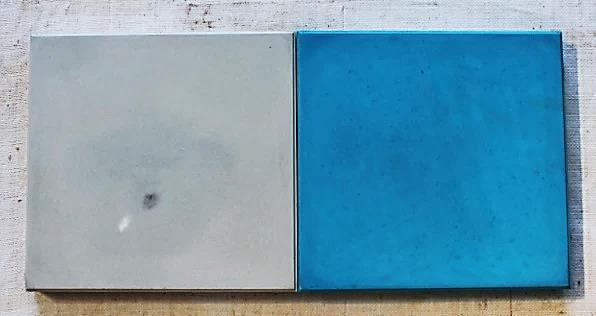 300×300×30мм5.500 кгм²111340Гладкая300×300×30мм5.500 кгм²112380Гладкая300×300×30мм5.500 кгм²113400Гладкая300×300×30мм5.500 кгм²114420Гладкая300×300×30мм5.500 кгм²115420Гладкая300×300×30мм5.500 кгм²11ЯлтаNEWЭффект 3D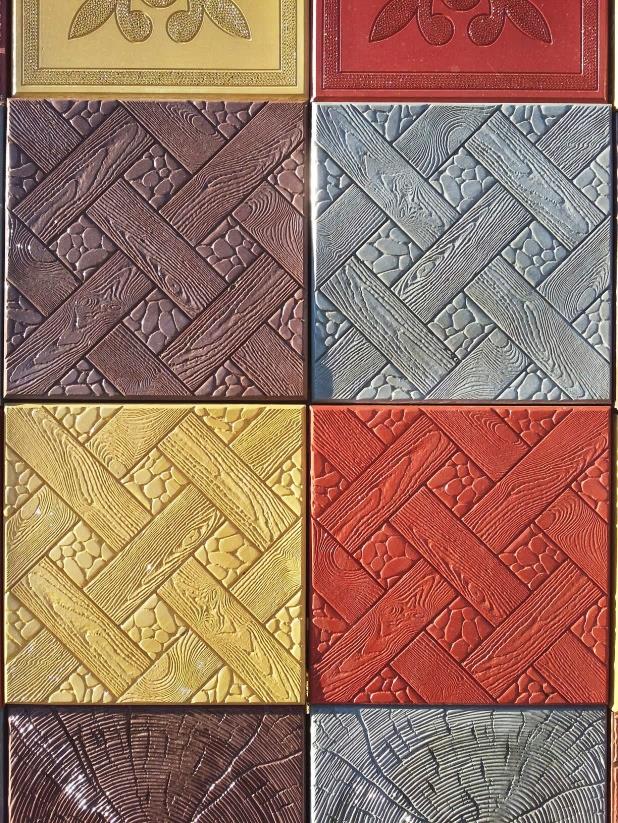 300×300×30мм5.500 кгм²111340ЯлтаNEWЭффект 3D300×300×30мм5.500 кгм²112380ЯлтаNEWЭффект 3D300×300×30мм5.500 кгм²113400ЯлтаNEWЭффект 3D300×300×30мм5.500 кгм²114420ЯлтаNEWЭффект 3D300×300×30мм5.500 кгм²115420ЯлтаNEWЭффект 3D300×300×30мм5.500 кгм²11СрезNEW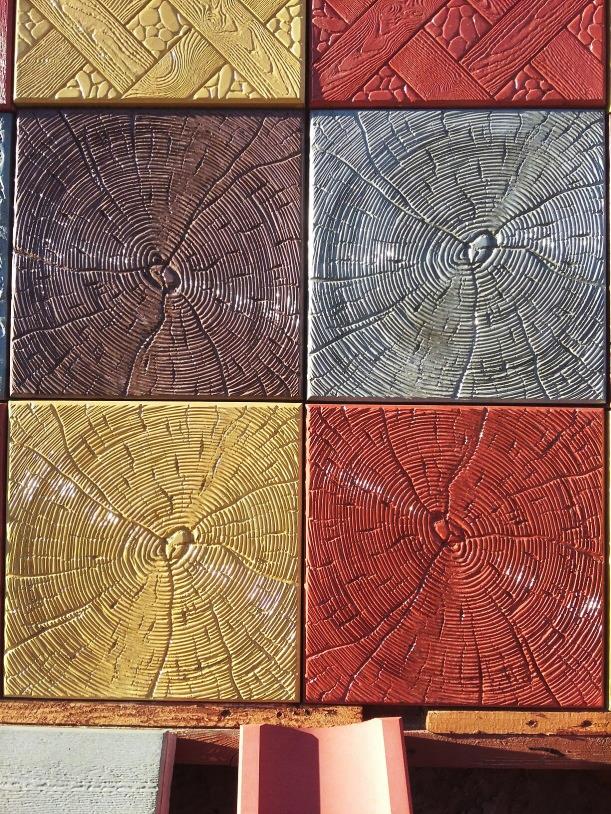 300×300×30мм5.500 кгм²111340СрезNEW300×300×30мм5.500 кгм²112380СрезNEW300×300×30мм5.500 кгм²113400СрезNEW300×300×30мм5.500 кгм²114420СрезNEW300×300×30мм5.500 кгм²115420СрезNEW300×300×30мм5.500 кгм²11Три ДоскиNEW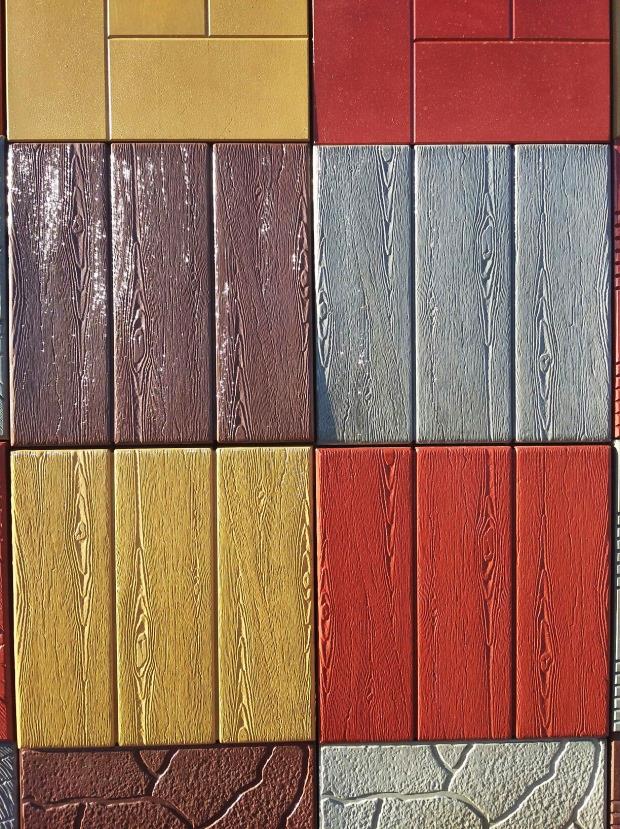 300×300×30мм5.500 кгм²111340Три ДоскиNEW300×300×30мм5.500 кгм²112380Три ДоскиNEW300×300×30мм5.500 кгм²113400Три ДоскиNEW300×300×30мм5.500 кгм²114420Три ДоскиNEW300×300×30мм5.500 кгм²115420Три ДоскиNEW300×300×30мм5.500 кгм²11Кирпич шагрень 30ммNEWНЕТ ФОТО200×100×30мм1.200 кгм²501390Кирпич шагрень 30ммNEWНЕТ ФОТО200×100×30мм1.200 кгм²502430Кирпич шагрень 30ммNEWНЕТ ФОТО200×100×30мм1.200 кгм²503450Кирпич шагрень 30ммNEWНЕТ ФОТО200×100×30мм1.200 кгм²504470Кирпич шагрень 30ммNEWНЕТ ФОТО200×100×30мм1.200 кгм²505470Кирпич шагрень 30ммNEWНЕТ ФОТО200×100×30мм1.200 кгм²50Кирпич-сетка 35мм+ половинкиNEWНЕТ ФОТО250×125×35мм2.200 кг1.100 кгм²321440Кирпич-сетка 35мм+ половинкиNEWНЕТ ФОТО250×125×35мм2.200 кг1.100 кгм²322480Кирпич-сетка 35мм+ половинкиNEWНЕТ ФОТО250×125×35мм2.200 кг1.100 кгм²323500Кирпич-сетка 35мм+ половинкиNEWНЕТ ФОТО250×125×35мм2.200 кг1.100 кгм²324520Кирпич-сетка 35мм+ половинкиNEWНЕТ ФОТО250×125×35мм2.200 кг1.100 кгм²325520Кирпич-сетка 35мм+ половинкиNEWНЕТ ФОТО250×125×35мм2.200 кг1.100 кгм²32МальтаNEWНЕТ ФОТО150×150×50мм2.200 кгм²441540МальтаNEWНЕТ ФОТО150×150×50мм2.200 кгм²442580МальтаNEWНЕТ ФОТО150×150×50мм2.200 кгм²443600МальтаNEWНЕТ ФОТО150×150×50мм2.200 кгм²444620МальтаNEWНЕТ ФОТО150×150×50мм2.200 кгм²445620МальтаNEWНЕТ ФОТО150×150×50мм2.200 кгм²44КремльNEWНЕТ ФОТО300×150×50мм4.600 кгм²221540КремльNEWНЕТ ФОТО300×150×50мм4.600 кгм²222580КремльNEWНЕТ ФОТО300×150×50мм4.600 кгм²223600КремльNEWНЕТ ФОТО300×150×50мм4.600 кгм²224620КремльNEWНЕТ ФОТО300×150×50мм4.600 кгм²225620КремльNEWНЕТ ФОТО300×150×50мм4.600 кгм²22Антик V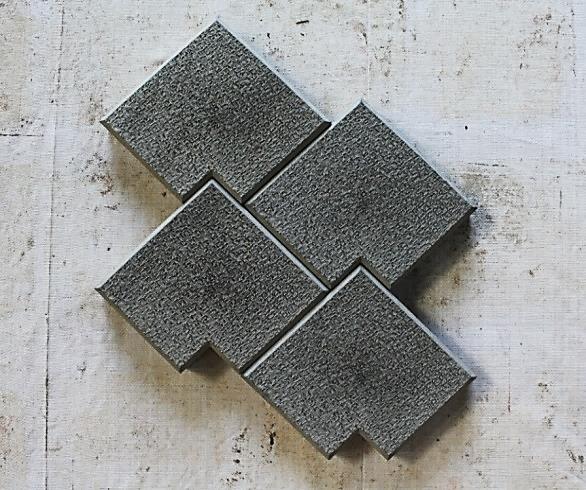 200×200×45мм3.500 кгм²26,51510Антик V200×200×45мм3.500 кгм²26,52540Антик V200×200×45мм3.500 кгм²26,53560Антик V200×200×45мм3.500 кгм²26,54580Антик V200×200×45мм3.500 кгм²26,55580Антик V200×200×45мм3.500 кгм²26,5Антик V +Антик III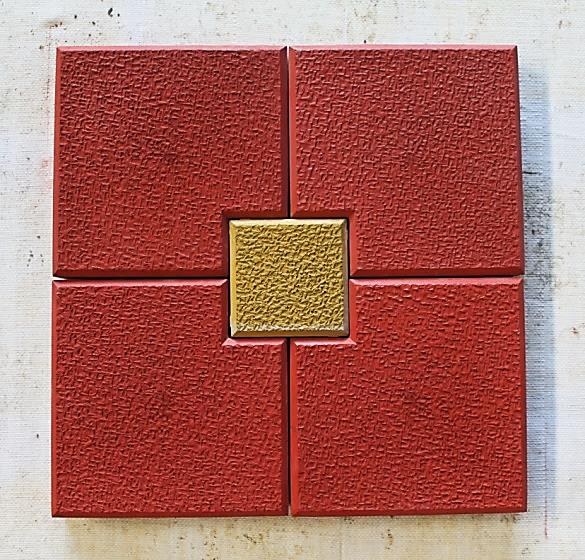 200×200×45100×100×45мм3.500 кг1.000 кгм²2561510Антик V +Антик III200×200×45100×100×45мм3.500 кг1.000 кгм²2562540Антик V +Антик III200×200×45100×100×45мм3.500 кг1.000 кгм²2563560Антик V +Антик III200×200×45100×100×45мм3.500 кг1.000 кгм²2564580Антик V +Антик III200×200×45100×100×45мм3.500 кг1.000 кгм²2565580Антик V +Антик III200×200×45100×100×45мм3.500 кг1.000 кгм²256Антик II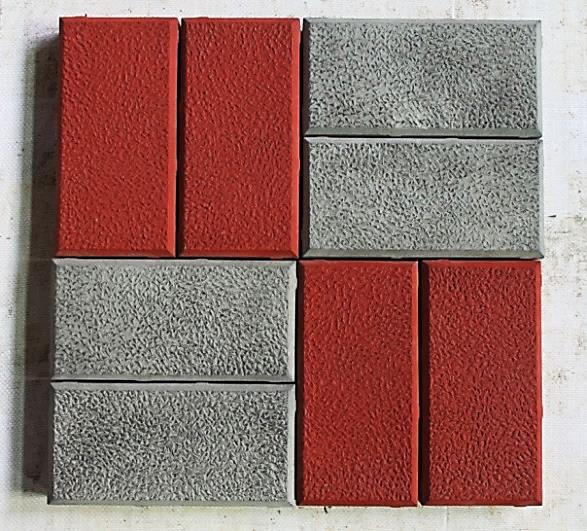 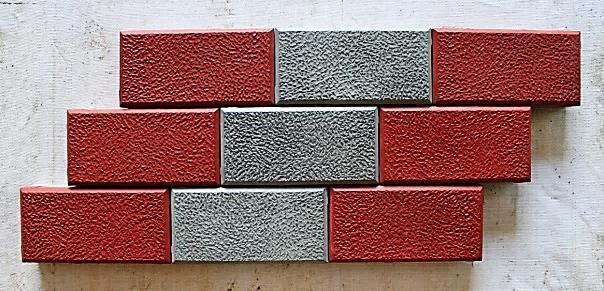 200×100×45мм1.900 кгм²501510Антик II200×100×45мм1.900 кгм²502540Антик II200×100×45мм1.900 кгм²503560Антик II200×100×45мм1.900 кгм²504580Антик II200×100×45мм1.900 кгм²505580Антик II200×100×45мм1.900 кгм²50Антик II +Антик III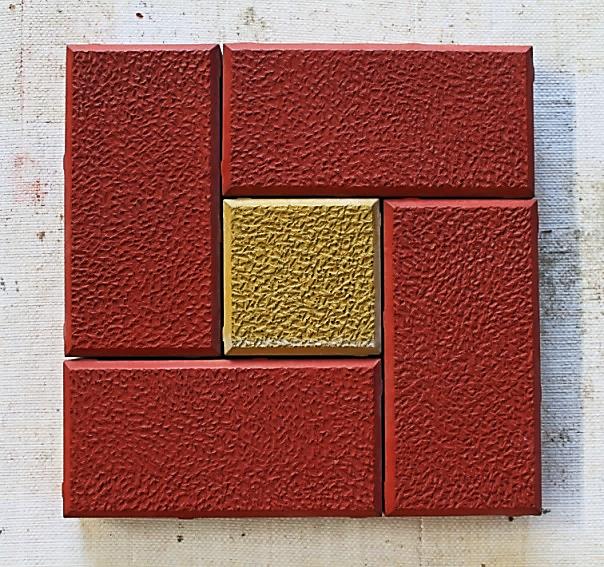 200×100×45100×100×45мм1.900 кг1.000 кгм²44111510Антик II +Антик III200×100×45100×100×45мм1.900 кг1.000 кгм²44112540Антик II +Антик III200×100×45100×100×45мм1.900 кг1.000 кгм²44113560Антик II +Антик III200×100×45100×100×45мм1.900 кг1.000 кгм²44114580Антик II +Антик III200×100×45100×100×45мм1.900 кг1.000 кгм²44115580Антик II +Антик III200×100×45100×100×45мм1.900 кг1.000 кгм²4411Клевер Квадрат 45 мм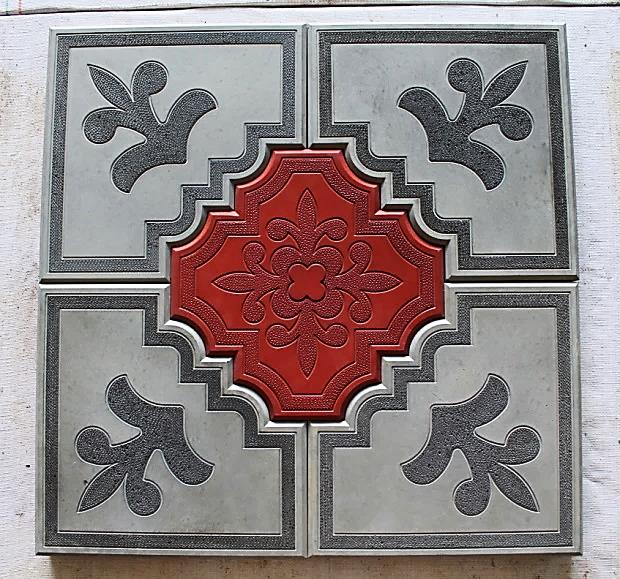 300×300×45298×298×45мм6.500 кг5.200 кгм²11.22.81510Клевер Квадрат 45 мм300×300×45298×298×45мм6.500 кг5.200 кгм²11.22.82540Клевер Квадрат 45 мм300×300×45298×298×45мм6.500 кг5.200 кгм²11.22.83560Клевер Квадрат 45 мм300×300×45298×298×45мм6.500 кг5.200 кгм²11.22.84580Клевер Квадрат 45 мм300×300×45298×298×45мм6.500 кг5.200 кгм²11.22.85580Клевер Квадрат 45 мм300×300×45298×298×45мм6.500 кг5.200 кгм²11.22.8Калифорния-дерево 50ммNEW300×300×50мм9.400 кгм²111540Калифорния-дерево 50ммNEW300×300×50мм9.400 кгм²112580Калифорния-дерево 50ммNEW300×300×50мм9.400 кгм²113600Калифорния-дерево 50ммNEW300×300×50мм9.400 кгм²114620Калифорния-дерево 50ммNEW300×300×50мм9.400 кгм²115620Калифорния-дерево 50ммNEW300×300×50мм9.400 кгм²11Подсолнух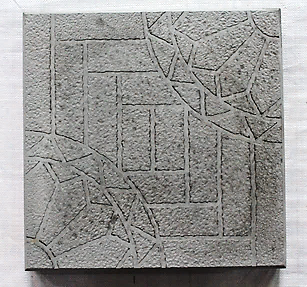 400×400×50мм17.000 кгм²6.251550Подсолнух400×400×50мм17.000 кгм²6.252570Подсолнух400×400×50мм17.000 кгм²6.253590Подсолнух400×400×50мм17.000 кгм²6.254610Подсолнух400×400×50мм17.000 кгм²6.255610Подсолнух400×400×50мм17.000 кгм²6.25Кирпич(шагрень)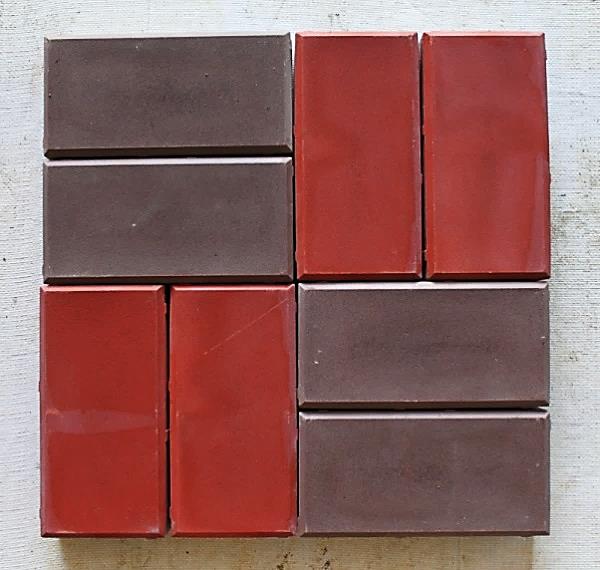 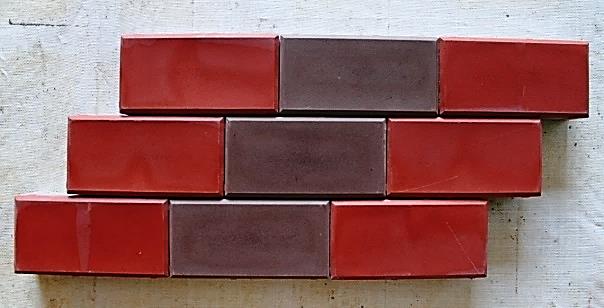 200×100×60мм2.600 кгм²501660Кирпич(шагрень)200×100×60мм2.600 кгм²502700Кирпич(шагрень)200×100×60мм2.600 кгм²503720Кирпич(шагрень)200×100×60мм2.600 кгм²504740Кирпич(шагрень)200×100×60мм2.600 кгм²505740Кирпич(шагрень)200×100×60мм2.600 кгм²50Брук римский(шагрень)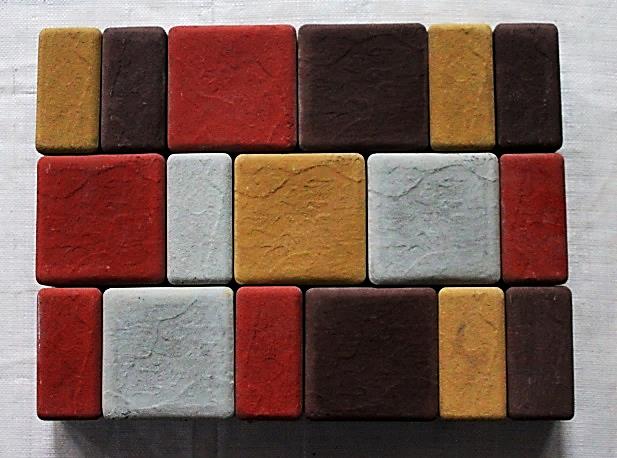 120х120х60мм120х60х60 мм1.700 кг0.850 кгм²351690Брук римский(шагрень)120х120х60мм120х60х60 мм1.700 кг0.850 кгм²352730Брук римский(шагрень)120х120х60мм120х60х60 мм1.700 кг0.850 кгм²353750Брук римский(шагрень)120х120х60мм120х60х60 мм1.700 кг0.850 кгм²354770Брук римский(шагрень)120х120х60мм120х60х60 мм1.700 кг0.850 кгм²355770Брук римский(шагрень)120х120х60мм120х60х60 мм1.700 кг0.850 кгм²35Бордюр500×200×30ммNEWНЕТ ФОТО500×200×30мм6.300 кгшт.–150Бордюр500×200×30ммNEWНЕТ ФОТО500×200×30мм6.300 кгшт.–265Бордюр500×200×30ммNEWНЕТ ФОТО500×200×30мм6.300 кгшт.–380Бордюр500×200×30ммNEWНЕТ ФОТО500×200×30мм6.300 кгшт.–490Бордюр500×200×30ммNEWНЕТ ФОТО500×200×30мм6.300 кгшт.–590Бордюр500×200×30ммNEWНЕТ ФОТО500×200×30мм6.300 кгшт.–Бордюр500×200×40мм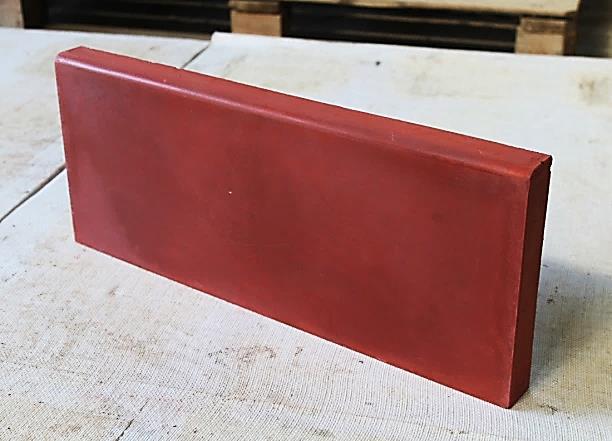 500×200×40мм7.700 кгшт.–165Бордюр500×200×40мм500×200×40мм7.700 кгшт.–285Бордюр500×200×40мм500×200×40мм7.700 кгшт.–3100Бордюр500×200×40мм500×200×40мм7.700 кгшт.–4120Бордюр500×200×40мм500×200×40мм7.700 кгшт.–5120Бордюр500×200×40мм500×200×40мм7.700 кгшт.–Бордюр500×200×50ммNEW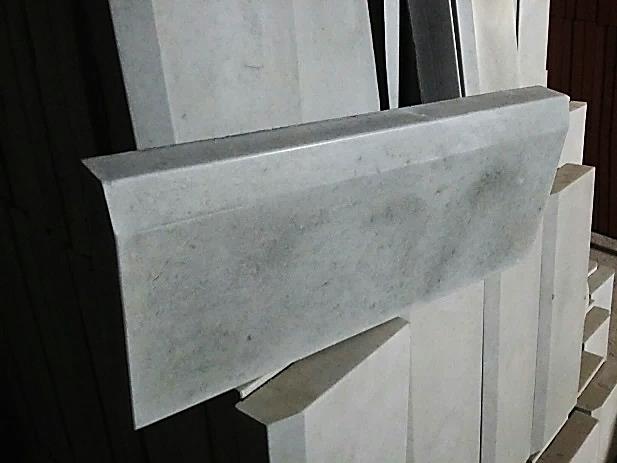 500×200×50мм10.500 кгшт.–180Бордюр500×200×50ммNEW500×200×50мм10.500 кгшт.–2100Бордюр500×200×50ммNEW500×200×50мм10.500 кгшт.–3120Бордюр500×200×50ммNEW500×200×50мм10.500 кгшт.–4135Бордюр500×200×50ммNEW500×200×50мм10.500 кгшт.–5135Бордюр500×200×50ммNEW500×200×50мм10.500 кгшт.–Бордюр500×210×70мм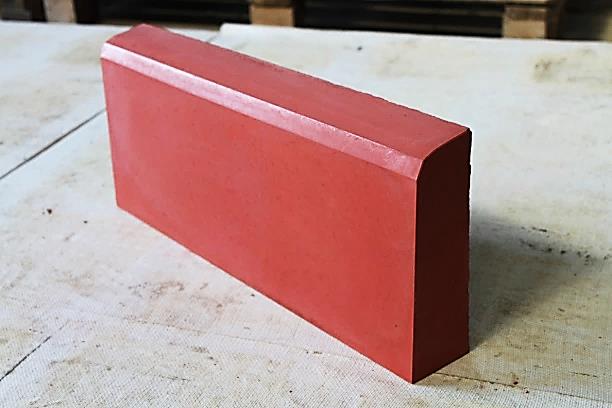 500×210×70мм13.400 кгшт.–1100Бордюр500×210×70мм500×210×70мм13.400 кгшт.–2135Бордюр500×210×70мм500×210×70мм13.400 кгшт.–3155Бордюр500×210×70мм500×210×70мм13.400 кгшт.–4170Бордюр500×210×70мм500×210×70мм13.400 кгшт.–5170Бордюр500×210×70мм500×210×70мм13.400 кгшт.–Бордюр1000×220×75ммNEWНЕТ ФОТО1000×220×75мм37.000 кгшт.–1220Бордюр1000×220×75ммNEWНЕТ ФОТО1000×220×75мм37.000 кгшт.–2260Бордюр1000×220×75ммNEWНЕТ ФОТО1000×220×75мм37.000 кгшт.–3280Бордюр1000×220×75ммNEWНЕТ ФОТО1000×220×75мм37.000 кгшт.–4300Бордюр1000×220×75ммNEWНЕТ ФОТО1000×220×75мм37.000 кгшт.–5300Бордюр1000×220×75ммNEWНЕТ ФОТО1000×220×75мм37.000 кгшт.–Слив500×160×50мм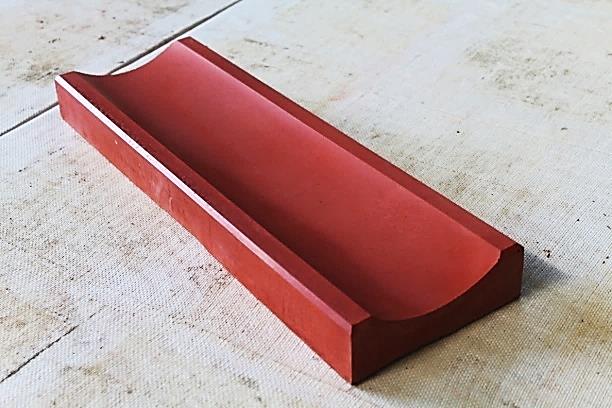 500×160×50мм7.000 кгшт.–155Слив500×160×50мм500×160×50мм7.000 кгшт.–275Слив500×160×50мм500×160×50мм7.000 кгшт.–390Слив500×160×50мм500×160×50мм7.000 кгшт.–4110Слив500×160×50мм500×160×50мм7.000 кгшт.–5110Слив500×160×50мм500×160×50мм7.000 кгшт.–СкальникNEW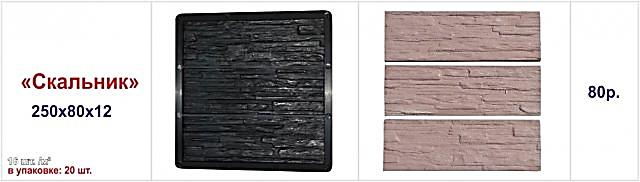 250×80×12мм0.500 кгм²481400СкальникNEW250×80×12мм0.500 кгм²482440СкальникNEW250×80×12мм0.500 кгм²483460СкальникNEW250×80×12мм0.500 кгм²484480СкальникNEW250×80×12мм0.500 кгм²485480СкальникNEW250×80×12мм0.500 кгм²48Камень Колотый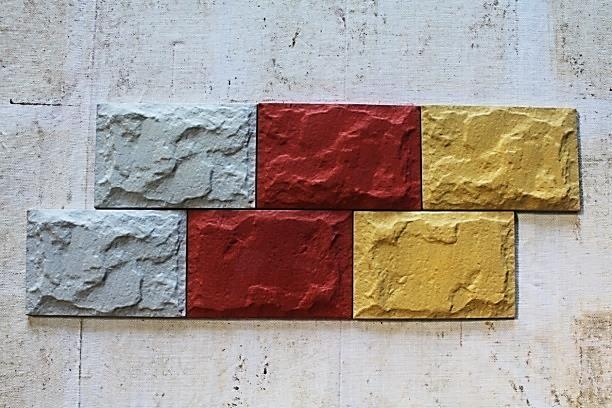 250×165×20мм33.600 кгм²241400Камень Колотый250×165×20мм33.600 кгм²242440Камень Колотый250×165×20мм33.600 кгм²243460Камень Колотый250×165×20мм33.600 кгм²244480Камень Колотый250×165×20мм33.600 кгм²245480Камень Колотый250×165×20мм33.600 кгм²24Ступень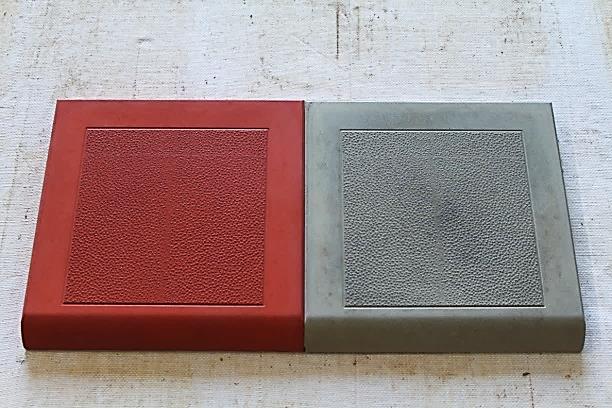 300×300×30мм5.000 кгшт.–136Ступень300×300×30мм5.000 кгшт.–240Ступень300×300×30мм5.000 кгшт.–344Ступень300×300×30мм5.000 кгшт.–448Ступень300×300×30мм5.000 кгшт.–548Ступень300×300×30мм5.000 кгшт.–Подступень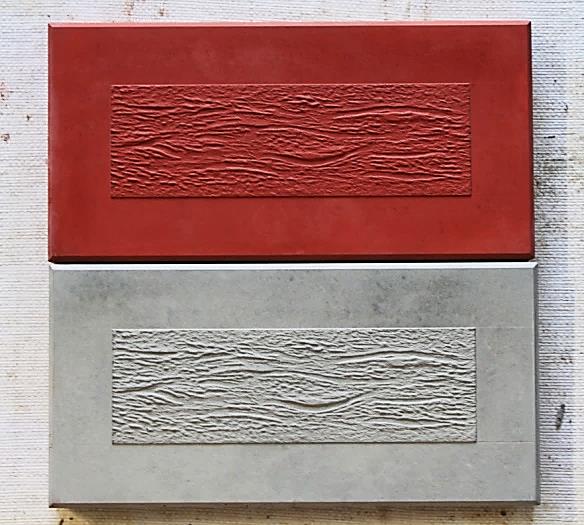 300×150×30мм2.700 кгшт.–116Подступень300×150×30мм2.700 кгшт.–218Подступень300×150×30мм2.700 кгшт.–320Подступень300×150×30мм2.700 кгшт.–422Подступень300×150×30мм2.700 кгшт.–522Подступень300×150×30мм2.700 кгшт.–Козырекдвухскатный гладкий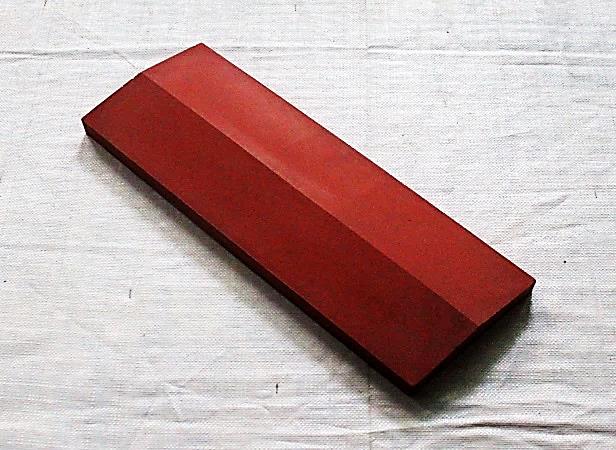 500х180х45мм7.000 кгшт.–170Козырекдвухскатный гладкий500х180х45мм7.000 кгшт.–290Козырекдвухскатный гладкий500х180х45мм7.000 кгшт.–3120Козырекдвухскатный гладкий500х180х45мм7.000 кгшт.–4150Козырекдвухскатный гладкий500х180х45мм7.000 кгшт.–5 150Козырекдвухскатный гладкий500х180х45мм7.000 кгшт.–КозырекЧетырех-скатныйМедуза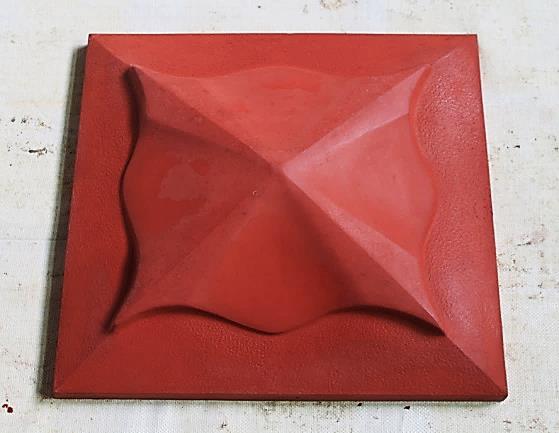 450×450х105 мм22.500 кгшт.–1240КозырекЧетырех-скатныйМедуза450×450х105 мм22.500 кгшт.–2300КозырекЧетырех-скатныйМедуза450×450х105 мм22.500 кгшт.–3400КозырекЧетырех-скатныйМедуза450×450х105 мм22.500 кгшт.–4500КозырекЧетырех-скатныйМедуза450×450х105 мм22.500 кгшт.–5500КозырекЧетырех-скатныйМедуза450×450х105 мм22.500 кгшт.–Стопыправая и левая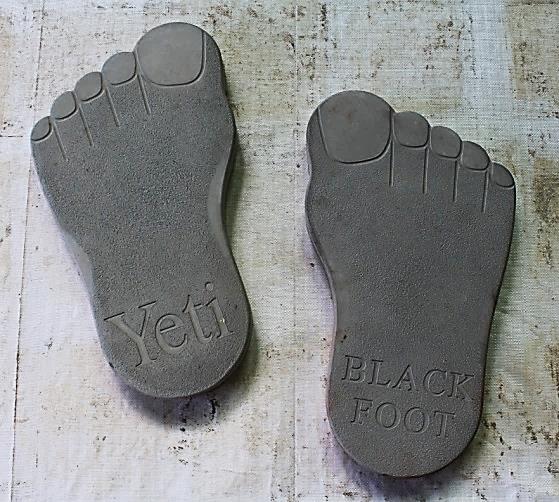 300×530×45мм11.900 кгшт.–1100Стопыправая и левая300×530×45мм11.900 кгшт.–2130Стопыправая и левая300×530×45мм11.900 кгшт.–3150Стопыправая и левая300×530×45мм11.900 кгшт.–4160Стопыправая и левая300×530×45мм11.900 кгшт.–5160Стопыправая и левая300×530×45мм11.900 кгшт.–ПенёкNEW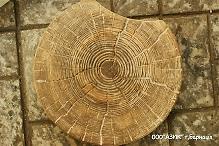 300×300×50мм7.000 кгшт.–180ПенёкNEW300×300×50мм7.000 кгшт.–2100ПенёкNEW300×300×50мм7.000 кгшт.–3115ПенёкNEW300×300×50мм7.000 кгшт.–4130ПенёкNEW300×300×50мм7.000 кгшт.–5130ПенёкNEW300×300×50мм7.000 кгшт.–